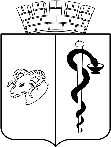 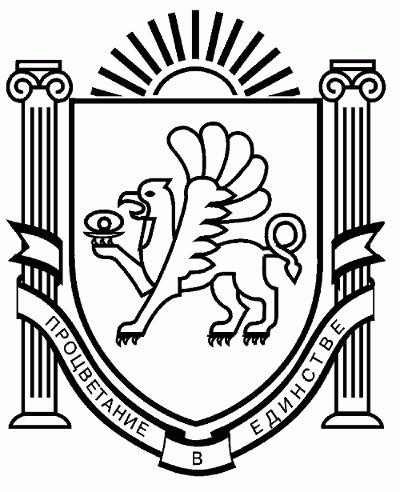 АДМИНИСТРАЦИЯ ГОРОДА ЕВПАТОРИИРЕСПУБЛИКИ КРЫМПОСТАНОВЛЕНИЕ                                                                                                                               №                           ЕВПАТОРИЯО внесении изменений в постановление администрации города Евпатории Республики Крым от 26.02.2021 № 280-п «Об утверждении муниципальной программы реформирования и развития жилищно-коммунального хозяйства городского округа Евпатория Республики Крым»В соответствии со статьей 179 Бюджетного кодекса Российской Федерации, Федеральным законом от 06.10.2003 №131-ФЗ "Об общих принципах организации местного самоуправления в Российской Федерации», Жилищным кодексом Российской Федерации, Уставом муниципального образования городской округ Евпатория Республики Крым, решением Евпаторийского городского совета Республики Крым от 14.12.2022 №2-62/1 «О бюджете муниципального образования городской округ Евпатория Республики Крым на 2023 год и на плановый период 2024 и 2025 годов» с изменениями, постановлением администрации города Евпатории Республики Крым от 19.02.2019 № 217-п «Об утверждении порядка разработки, реализации и оценки эффективности муниципальных программ городского округа Евпатория Республики Крым», с изменениями от 26.07.2021 № 1325-п, от 26.12.2022 № 3441-п, постановлением администрации города Евпатории Республики Крым от 20.10.2022 № 2400-п «Об утверждении положения о порядке подготовки нормативных правовых и правовых актов администрации города Евпатории Республики Крым», постановлением администрации города Евпатории Республики Крым от 17.10.2022 № 2372-п «Об утверждении перечня муниципальных программ городского округа Евпатория Республики Крым», администрация города Евпатории Республики Крым  п о с т а н о в л я е т:1. Внести изменения в постановление администрации города Евпатории Республики Крым от 26.02.2021 № 280-п «Об утверждении муниципальной программы реформирования и развития жилищно-коммунального хозяйства городского округа Евпатория Республики Крым», с изменениями от 23.03.2022 № 581-п, от 02.06.2022 № 1134-п от 15.06.2022 № 1291-п, 08.12.2022 №3101-п, от 30.01.2023 № 237 – п, от 21.03.2023 №771-п, от 24.05.2023 № 1680-п, следующие изменения:1.1. В паспорте муниципальной программы реформирования и развития жилищно-коммунального хозяйства городского округа Евпатория Республики Крым изложить:1.2. В разделе 9 муниципальной программы реформирования и развития жилищно-коммунального хозяйства городского округа Евпатория Республики Крым изложить первый абзац в следующей редакции: «Общий объем финансирования программы составляет 4 517 040,38800 тыс. рублей.».1.3. Приложение № 3 к муниципальной программе реформирования и развития жилищно-коммунального хозяйства городского округа Евпатория Республики Крым изложить в новой редакции согласно приложению.2. Настоящее постановление вступает в силу со дня его обнародования на официальном портале  Правительства Республики Крым - http://rk.gov.ru  в разделе: муниципальные образования, подраздел - Евпатория, а также на официальном сайте муниципального образования городской округ Евпатория Республики Крым - http://my-evp.ru в  разделе Документы,  подраздел  - Документы администрации города в  информационно-телекоммуникационной  сети  общего пользования, а  также путем опубликования   информационного    сообщения    о   нем   в  печатных   средствах   массовой   информации,  утвержденных органами местного самоуправления городского округа Евпатория Республики Крым.3. Контроль за исполнением настоящего постановления возложить на заместителя главы администрации города Евпатории Республики Крым, курирующего департамент городского хозяйства администрации города Евпатории Республики КрымГлава администрации города Евпатории Республики Крым                                                         Е.М. Демидова		            	                              Объем и источники финансирования    
муниципальной программы, в том числе по годам:Расходы (тыс. рублей)Расходы (тыс. рублей)Расходы (тыс. рублей)Расходы (тыс. рублей)Расходы (тыс. рублей)Объем и источники финансирования    
муниципальной программы, в том числе по годам:Итого20212022202320242025Всего4 517 040,388001 748 531,71684926 499,45247687 533,38169553 430,41182601 045,42518Средства федерального бюджета 167 858,7966877 842,9443725 499,9433138 322,2730012 161,3310014 032,30500Средства бюджетов субъектов РФ1 510 504,195151 350 000,00000120 278,3862240 225,808930,000000,00000Средства бюджета Республики Крым          186 011,360571 855,6800015 490,0269819 168,470591 852,45200147 644,73100Средства бюджета городского округа2 652 666,03560318 833,09247765 231,09596589 816,82917539 416,62882439 368,38918Внебюджетные источники            0,000000,000000,000000,000000,000000,00000